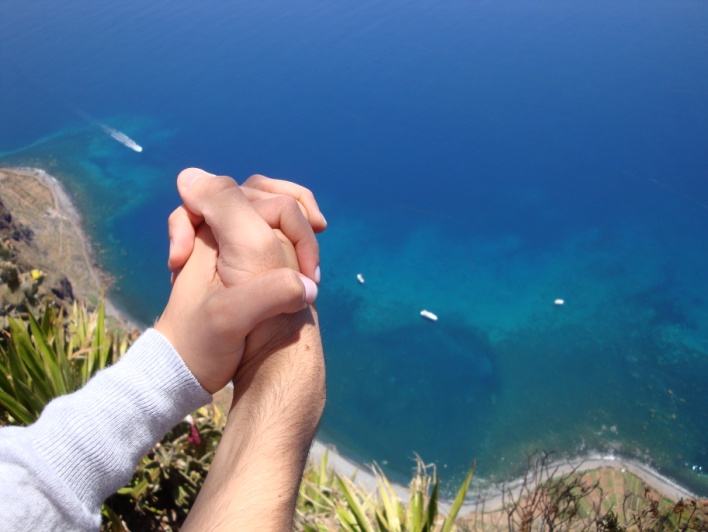       Amor vincit Omnia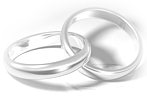 11 de Setembro de 2010  Igreja Paroquial de São Pedro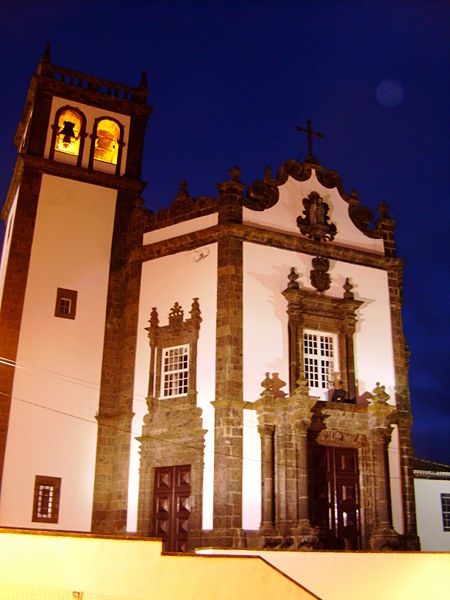 Celebração do MatrimónioSofia & PauloSacerdote: Padre João MariaPais: António Campanário			Fernanda CampanárioEduardo Fragoso			Dulce FragosoPadrinhos:Duarte Perdigão			Micaela Melo	Eduardo Vasconcelos			Clara Vasconcelos	Meninas dos Anéis:Francisca JardimMadalena MotaEntrada da Noiva					Avé Maria cantado por BeyonceShe was lost in so many different ways
Out in the darkness with no guide
I know the cost of a losing hand
Never thought the grace of God go high

I found heaven on earth 
You were my last, my first
And then I hear this voice inside
Ave Maria

I've been alone when I'm surrounded by friends
How could the silence be so loud?
But I still go home knowing that I've got you
There's only us when the lights go down 
You are my heaven on earth
You are my hunger, my thirst
I always hear this voice inside
Singing Ave Maria

Sometimes love can come and pass you by
While your busy making plans
Suddenly hit you and then you realize
It's out of your hands, baby you got to understand

You are my heaven on earth
You are my last, my first
And then I hear this voice inside
Ave Maria, Ave Maria, Ave MariaLiturgia da Palavra1ª LeituraSir 26, 1-4.16-21 (gr. 1-4.13-16)Leitura do Livro de Ben-SiráSofia: Feliz o homem que tem uma mulher virtuosa,
porque será dobrado o número dos seus dias.
A mulher forte é a alegria do seu marido:
ele passará em paz os anos da sua vida.
A mulher virtuosa é uma sorte excelente:
é o prémio dos que temem o Senhor.
Rico ou pobre, o seu coração será feliz
e o seu rosto mostrar-se-á sempre alegre.
A graça da esposa diligente alegra o seu marido
e fortalece-o a sua sabedoria.
É um dom do Senhor a mulher sensata e silenciosa:
nada se compara à mulher bem educada.
A mulher santa e honesta é uma graça inestimável
e não tem preço uma alma casta.
Como o sol que brilha no alto dos céus,
assim é a beleza da mulher virtuosa,
como ornamento da sua casa.Todos: Palavra do Senhor.Salmo ResponsorialSalmo 127 (128), 1-2.3.4-5 (R. cf. 1a ou 4)Sónia:  Refrão: Felizes os que esperam no Senhor;
            felizes os que andam nos seus caminhos.Feliz de ti, que temes o Senhor
e andas nos seus caminhos.
Comerás do trabalho das tuas mãos,
serás feliz e tudo te correrá bem.Tua esposa será como videira fecunda
no íntimo do teu lar;
teus filhos serão como ramos de oliveira
ao redor da tua mesa.Assim será abençoado o homem que teme o Senhor.
De Sião te abençoe o Senhor:
vejas a prosperidade de Jerusalém
todos os dias da tua vida.2ª LeituraSir 26, 1-4.16-21 (gr. 1-4.13-16)Leitura da Epístola do apóstolo São Paulo aos EfésiosPaulo: Irmãos:
Caminhai na caridade, a exemplo de Cristo, que nos amou e Se entregou por nós.
Sede submissos uns aos outros no temor de Cristo.
As mulheres submetam-se aos maridos como ao Senhor, porque o marido é a cabeça da mulher, como Cristo é a cabeça da Igreja, seu Corpo, do qual é o Salvador.
Ora, como a Igreja se submete a Cristo, assim também as mulheres se devem submeter em tudo aos maridos.
Maridos, amai as vossas mulheres, como Cristo amou a Igreja e Se entregou por ela.
Ele quis santificá-la, purificando-a no baptismo da água pela palavra da vida, para a apresentar a Si mesmo como Igreja cheia de glória, sem mancha nem ruga, nem coisa alguma semelhante, mas santa e imaculada.
Assim devem os maridos amar as suas mulheres,como os seus corpos.
Quem ama a sua mulher ama-se a si mesmo.
Ninguém, de facto, odiou jamais o seu corpo, antes o alimenta e lhe presta cuidados, como Cristo à Igreja, porque nós somos membros do seu Corpo.
Por isso, o homem deixará pai e mãe,para se unir à sua mulher,e serão dois numa só carne.
É grande este mistério,digo-o em relação a Cristo e à Igreja.
Portanto, cada um de vós ame a sua mulher como a si mesmo e a mulher respeite o marido.Palavra do Senhor.Todos: Graças a Deus       Aleluiacantado por Il DivoUn soldado a casa hoy regreso
Y un niño enfermo se curo
Y hoy no hay trabajo en el bosque de la lluviaUn desamparado se salvo
Por causa de una buena acción
Y hoy nadie lo repudia, HallelujahHallelujah, hallelujah, hallelujah, hallelujahUn ateo que consiguió creer
Y un hambriento hoy tiene de comer
Y hoy donaron a una iglesia una fortunaQue la guerra pronto se acabara
Que en el mundo al fin reinara la paz
Que no habrá miseria alguna, hallelujahHallelujah, hallelujah, hallelujah, hallelujahPor que la norma sea el amor
Y no gobierne la corrupción
Sino lo bueno y lo mejor del alma puraPorque dios nos proteja de un mal final
Porque un día podamos escarmentar
Con que acaben con tanta furia, hallelujahHallelujah, hallelujah, hallelujah, hallelujahEvangelhoEvangelho de Nosso Senhor Jesus Cristo segundo São MarcosNaquele tempo,
disse Jesus:
«No princípio da criação, ‘Deus fê-los homem e mulher.
Por isso, o homem deixará pai e mãe
para se unir à sua esposa,
e os dois serão uma só carne’.
Deste modo, já não são dois, mas uma só carne.
Portanto, não separe o homem o que Deus uniu».Palavra da salvação.Todos: Glória a vós senhorRito do MatrimónioDiálogo antes do ConsentimentoUnião das Mãos e ConsentimentoAceitação do Consentimento Benção e Entrega das AliançasCântico de LouvorI Believe In Youcantado por Il Divo e Celine DionLonely the path you have chosen
A restless road, no turning back
One day you will find your light again
Don't you know
Don't let go be strong

Follow your heart
Let your love lead through the darkness
Back to a place you once knew
I believe I believe I believe in you
Follow your dreams
Be yourself an angel of kindness
There's nothing that you cannot do
I believe I believe I believe in you

Tout seul
Tu t'en iras tout seul
Cœur ouvert
A l'univers
Poursuis ta quête
Sans regarder derrière
N'attends pas
Que le jour
Se lève

Suis ton étoile
Va jusqu'où ton rêve t'emporte
Un jour tu le toucheras
Si tu crois, si tu crois, si tu crois
En toi

Suis ta lumière
N'éteins pas la flamme que tu portes
Au fond de toi souviens-toi
Que je crois, que je crois, que je crois
En toi

Someday I'll find you
Someday you'll find me too
And when I hold you close
I know that it's true

Follow your heart
Let your love lead through the darkness
Back to a place you once knew
I believe I believe I believe in you
Follow your dreams
Be yourself an angel of kindness
There's nothing that you cannot do
I believe I believe I believe in youOração dos Fiéis (ver quem lê)Irmãos e irmãs:
Imploremos as graças de Deus
para estes esposos, agora unidos em Matrimónio,
e também para Igreja e para o mundo,
dizendo (ou: cantando), com alegria:Todos: Ouvi-nos, Senhor.1. Pelos filhos de Deus Sofia e Paulo.
para que se amem um ao outro em toda a vida,
oremos ao Senhor.2. Pelas famílias de ambos, aqui presentes,
para que estreitem os seus laços de amizade,
oremos ao Senhor.3. Pelos jovens que em breve vão casar,
para que o façam como Cristo ensinou,
oremos ao Senhor.4. Pelos lares cristãos desta Paróquia,
para que em todos reine a paz e a harmonia,
oremos ao Senhor.5. Pela Igreja de Deus, esposa de Cristo,
para que nos ensine a caminhar para a vida eterna,
oremos ao Senhor.6. Pelos fiéis que Deus chamou desta vida,
para que alcancem a bem-aventurança,
oremos ao Senhor.(Outras intenções).Deus todo-poderoso e eterno,
olhai com bondade para os nossos irmãos Sofia e Paulo.
que vieram, cheios de alegria, a esta igreja,
celebrar o seu Matrimónio na vossa presença,
e fazei que permaneçam unidos no amor.
Por Jesus Cristo, nosso Senhor.Todos: AmenLiturgia Eucarística (ver quem leva as coisas no ofertório)OfertórioFlora’s SecretCantado por ENYA "Velas do Baptismo"
Senhor, oferecemos-Te as Velas do Baptismo da Sofia e do Paulo, primeiro Sacramento recebido por eles, que hoje representam a sua vida cristã. “Hortência e Estrelícia”Apresentamos-Te, Senhor, estas flores, símbolo das nossas raízes, danatureza que criaste para nós, e de todo um  amor fundido entre doismísticos arquipélagos do atlântico.“Capa estudante com a Flauta”Queremos ofertar-te, Senhor, esta capa e flauta que representao acaso do dia em que nos encontramos, surpreendentementenos olhamos,  nos aproximamos e iniciamos o nosso sonho que será alicerçado aqui nesta Eucaristia. 
“Simbolos das profissões”Estes dois símbolos são sinal da nossa caminhada profissional e do dom que o Senhor nos deu. A nossa profissão é o complemento da nossa vida familiar. Com o trabalho do nosso dia-a-dia queremos fazer sempre a Vossa vontade, para podermos, com espírito de caridade de que S. Paulo fala, ser o “sal da terra”.“Pão e vinho”O pão e o vinho são alimento para o nosso corpo. Como memorial da Vossa Paixão hão-de transformar-se no corpo e no sangue de Jesus. Dá-nos sempre, Senhor, do Vosso alimento para que nunca nos faltem as forças para enfrentar os desafios da vida.“Água”Com esta Água Senhor, nos lavamos dos nossos pecados e purificamos a nossa alma, para podermos amar-Te cada vez mais.“Cálice”Te apresentamos Senhor este cálice simbolo da tua Ressureição e pelo sangue que derramaste por nós na cruz.ComunhãoMiracle of Love              Cantado por GregorianHow many sorrows
Do you try to hide
In a world of illusions
That's covering your mind?
I'll show you something good
Oh I'll show you something good.
When you open your mind
You'll discover the sign
That there's something
You're longing to find...

The miracle of love
Will take away your pain
When the miracle of love
Comes your way again.

Cruel is the night
That covers up your fears.
Tender is the one
Who wipes away your tears.
There must be a bitter breeze
To make you sting so viciously-
They say the greatest cowards
Can hurt the most ferociously.
But I'll show you something good
Oh I'll show you something good.
If you open your heart
You can make a new start
When your crumbling world falls apart.Conclusão da CelebraçãoSi tu me amasCantado por Il DivoSolo en ti por siempre seré feliz 
Historia que presenti mucho antes 
De vivir en mi 
Porque solo en ti encuentro lo que 
ayer perdi 
Tu eres en mi existir mi gran 
Felicidad 

Si tu me amas yo seré esa esperanza 
Que jamas se querra morir 
En este amor sin fin 
Tu seras siempre mi alma 

Despertar paraisos de pasion y paz 
Sé que solo los podré encontrar 
En mis dias junto a ti. 

Si tu me amas yo seré esa esparanza 
Que jamas se querra morir 
En este amor sin fin 
Tu seras siempre mi alma 

Si tu me amas yo seré una esperanza 
Que jamas se querra morir 
En este amor sin fin 
Tu seras siempre mi alma 

Jamas querra morir 
Abrazame hasta el fin 
Volare si me amas 

Haces realidad la magia de sonar 
Volare si tu me amas.Por ti sereCantado por Il DivoCuando me ví desnudo y sin aliento
Parando al mar desierto y sin amor
Cuando pensé que mi alma había muerto
Llegaste tú como la luz del sol

Por tí seré más fuerte que el destino
Por tí seré tuero ante el dolor
Yo sin tí estaba tan perdido
Por tí seré mejor de lo que soy

Por tí seré más fuerte que el destino
Por tí seré tuero ante el dolor
Yo sin tí estaba tan perdido
Por tí seré mejor de lo que soy

Por tí seré más fuerte que el destino
Por tí seré tuero ante el dolor
Yo sin tí estaba tan perdido
Por tí seré mejor de lo que soy

Por tí seré 
Por tí seré tuero ante el dolor
Yo sin tí estaba tan perdido
Por tí seré mejor de lo que soyGratos pela vossa presençaO nosso agradecimento especial: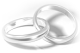     Aos pais pelo seu amor incondicional e dedicação na concretização deste nosso dia    Aos padrinhos por testemunharem o nosso amor e por toda o seu apoio e carinho demonstrados    A todos os amigos e familiares aqui hoje presentes, por partilharem connosco este momento especial    Ao Senhor Padre João Maria Brum , pelo apoio na preparação e celebração da cerimónia religiosa